Открыта запись на обучение ИТ-профессиям при финансовой поддержке государстваПолучить ИТ-образование могут граждане России старше 16 лет, имеющие образование не ниже средне-профессионального. Обучение проходит в онлайн-формате и доступно жителям всех регионов России. Половину стоимости обучения компенсирует государство. На сайте проекта открыта запись на программы, по которым обучение начнется уже в августе.Продолжительность программ начинается от 250 академических часов, из которых не менее 144 часов посвящены программированию. За это время студенты смогут освоить необходимые материалы новой ИТ-профессии по 24 перспективным направлениям, среди которых: искусственный интеллект, блокчейн, кибербезопасность, разработка мобильных приложений и компьютерных игр. Курсы адаптированы под граждан с различным уровнем подготовки, что позволяет всем желающим выбрать подходящую программу.Пройти обучение можно в таких компаниях как Нетология, GeekBrains, СберУниверситет, Университет Иннополис и еще более 20 других организаций.Слушатели смогут приступить к обучению после выбора программы в каталоге и оплаты 50% стоимости курса в соответствии с договором. Оператор проекта — Университет 2035 — продолжает отбор программ и прием заявок от образовательных организаций на сайте profidigital.ru/programs. До конца года в списке проекта должно появиться более 100 новых программ. Бюджетное софинансирование проекта «Цифровые профессии» реализует Минцифры России в рамках национальной программы «Цифровая экономика».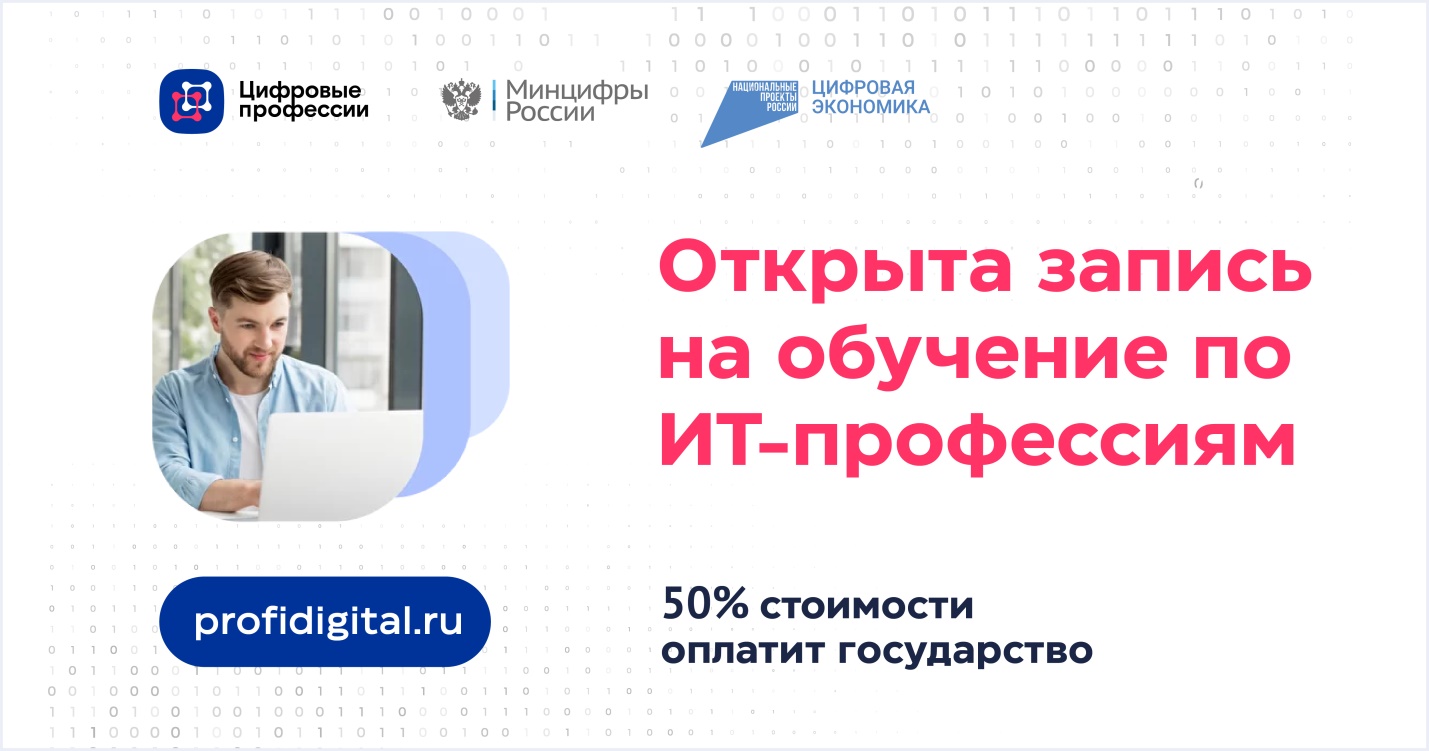 